
REPUBLIKA E SHQIPERISE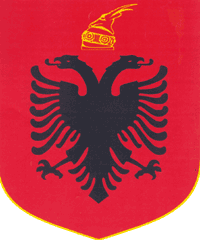 KOMISIONI QENDROR I ZGJEDHJEVEV E N D I MPËR SHQYRTIMIN E KËRKESËS ANKIMORE NR.82, TË PARTISË SOCIALISTE PËR KUNDËRSHTIMIN E VENDIMIT NR.256  DATË 10.05.2011 TË KZAZ NR.31, “PËR MIRATIMIN E TABELES PERMBLEDHESE TË REZULTATIT PËR ZGJEDHJEN PËR KRYETAR TË KOMUNËS BARMASH”Komisioni Qendror i Zgjedhjeve në mbledhjen e datës 17.05.2011, me pjesëmarrjen e:Arben            RISTANI 	KryetarDëshira 	SUBASHI   	Zv/kryetareArtan 		LAZAJ		AnëtarHysen 		OSMANAJ	AnëtarKlement 	ZGURI		AnëtarVera 		SHTJEFNI	AnëtareShqyrtoi çështjen me KËRKUES:	Partia Socialiste, përfaqësuar nga Z. Genci Gjoncaj dhe Z. Eridjan Saliani.PALË E INTERESUAR:       Partia Demokratike përfaqësuar nga Z. Njazi Kosovrasti.                                    	Partia Levizja Socialiste per Integrim përfaqësuar nga Z.Ylli Manjani.Kandidati për kryetar të komunës Barmash z.Kostaq Xhelili ,përfaqësuar nga avokati i tij.   OBJEKT:                  	Për shqyrtimin e kërkesës ankimore nr.82 të  Partisë Socialiste, për kundërshtimin e Vendimit nr.265 datë 10.05.2011 të KZAZ-së nr.31, “Për miratimin e Tabels Përmbledhëse të rezultatit për zgjedhjet për kryetar të komunës Barmash”BAZË LIGJORE: 	      	Neni 21 pika 1, neni 124, 133 e vijues,të ligjit Nr. 10019, datë	29.12.2008 “Kodi Zgjedhor i Republikës së Shqipërisë”.KQZ pasi shqyrtoi dokumentacionin e paraqitur dhe dëgjoi diskutimet e të pranishmëve,VËRENMe shkresën nr. 4172 Prot, datë 13.05.2011, drejtuar Komisionit Qendror të Zgjedhjeve, Koalicioni Aleanca për të Ardhmen, përfaqësuar nga z.Genci Gjoncaj, ka paraqitur kërkesën ankimore nr.82, me objekt:Kundërshtimin e vendimit të nr.256 datë 10.05.2011, të KZAZ nr. 31  “Për miratimin e Tabelës Përmbledhëse të rezultatit për zgjedhjet për kryetar të Komunës Barmash, Kolonjë Qarku Korcë.Kundërshtimin e Tabelës së Rezultateve 39-11për Kryetar të Komunës Barmash, Kolonjë Qarku Korcë.Shpalljen e zgjedhjeve të pavlefshme për QV nr. 4024, QV nr. 4025, QV nr. 4026 dhe QV nr. 4028.Komisioni Qendror i Zgjedhjeve, në përputhje me nenet 134 e vijues të Kodit Zgjedhor, në seancën plenare të datës,17.05.2011 ora 11:00, zhvilloi shqyrtimin administrativ të kërkesës ankimore nr. 82 me nr. 4172 prot.datë 13.05.2011, sipas objektit të sipërcituar.KQZ, pasi verifikoi pjesëmarrjen e ankuesve, mori në shqyrtim kërkesat e  paraqitura respektivisht nga: Partia Demokratike, Partia Lëvizja Socialiste për Integrim, kandidati për kryetar Komune Barmash Z.Kostaq Xhelili, përfaqësuar nga avokatja e tij, depozituar në Komisionin Qendror të Zgjedhjeve për të marrë pjesë në shqyrtim administrativ të ankimimit nr.82, si palë të interesuara dhe pasi i çmoi këto kërkesa në përputhje me kërkesat e nenit 133, pika 1, 2 dhe 3, të ligjit Nr. 10019 datë 29.12.2008, “Kodi Zgjedhor i Republikës së Shqipërisë”, vendosi pranimin e tyre si palë të interesuara në këtë proces. Pala ankuese, Partia Socialiste, përfaqësuar në seancë nga z.Genci Gjoncaj ashtu sikurse parashtron në kërkesën ankimore kërkon:Kundërshtimin e vendimit të nr.256 datë 10.05.2011, të KZAZ nr. 31  “Për miratimin e Tabelës Përmbledhëse të rezultatit për zgjedhjet për kryetar të Komunës Barmash, Kolonjë Qarku Korcë.Kundërshtimin e Tabelës së Rezultateve 39-11 për Kryetar të Komunës Barmash, Kolonjë Qarku Korcë.Shpalljen e zgjedhjeve të pavlefshme për QV nr. 4024, QV nr. 4025, QV nr. 4026 dhe QV nr. 4028.Pala e interesuar z.Kostaq Xhelili, kandidat per kryetar të Komunës Barmash, Kolonjë Qarku Korcë, i cili mungonte në seancë për arsye objektive, përfaqësuar nga avokati tij e ftuar në seancë nga Kryetari i KQZ, për të dhënë shpjegime rreth kërkimit të paraqitur, ngriti  pretendimin se:  Vendimi nr. 256 datë. 10.05.2011 të “Për Miratimin e Tabelës përmbledhëse të rezultatit për zgjedhjet për kryetar të Komunës Barmash, paraqet një rezultat joreal dhe të dalë nga zgjedhje jo të ndershme, të pabarabarta dhe në kundërshtim me ligjin pasi:Nga verifikimi I listave përfundimtare për zgjedhjet e 8 majit 2011 në Komunën Barmash , rezulton se në mënyrë të padrejtë janë regjistruar jashtë afatit dhe janë lejuar të votojnë persona që nuk banojnë në këtë komunë.Në Qendrën e Votimit nr. 4024, fshati Barmash janë shtuar këta persona:Edmond Koco RRushi,SolidaKujtim Rrushi,Kristo Guri Zahari,Thoma Guri Zahari,Argjiro Nako Zahari,Ersi Thoma Zahari, Ina Thoma Zahari.Në qendrën e Votimit nr. 4025 në fshatin Kamnik janë shtuar: Orgest Bashkim Murollari,Qenam Qemal Lumani, Fiqirije Mustafa Lumani, Gjergji Qenam Lumani, Enkeleda Raif Lumani.Në Qendrën e Votimit nr. 4026 në fshatin Sanjollas janë shtuar: Nuri Zeni Lumani,Asime Ahmet Ismolli.Në listën paraprake janë shënuar në QV 4931 e cila është shkrirë me QV. NR. 4024 sot:Gjergjia Spiro Lilo,Xhulia Kastriot Lilo.Në listën paraprake janë shënuar në QV nr. 4032 e cila është shkrirë në QV 4025 sot: Xhulio Vasil Jace, Ermelinda Merdan Mydini,Madora Mehmet Mydini.Në listën paraprake janë shënuar në QV nr. 4029 e cila është shkrirë me QV 4028 sot Benada Petro Ile , Sotir Mitro Ile.Në listën e agjedhjeve të QV nr. 4024 fshati Barmash janë zbuluar këto dublime të mbetura deri në fund: Bajram Ylli Alo nr. 1 në listë është I njëjti person më Bajram Lake Male me nr. 191 në të njëjtën listë.Ledion Kristaq Anastasi me nr. 9 në listë është I njëjti person me Redjon Kristaq Anastasi me nr. 8 në të njëjtën listë.Provë për këtë shkak janë:Vendimi nr. 256 datë 10.05.2011 I KZAZ nr. 31.Kopje e listës paraprake dhe përfundimtare e Komunës Barmash, Kolonjë Qarku Korcë.Tabelë përmbledhëse e rezultatev 30/11 për kandidatit për kryetar të Komunës BarmashPala e interesuar Partia Demokartike, përfaqësuesuar nga Niazi Kosovrasti parashtroi se Vendimi nr. 256 datë 10.05.2011 të KZAZ-së Nr. 31 ka shpallur fitues kandidatin e PD duke firmosur këtë dokument me 7 firma.Të shtatë komisionërët kanë qenë dakort me shpalljen e rezultatit. Për këtë arsye kërkoi që kërkesa nr. 82 të rrëzohet.  ashtu edhe pala e interesuar Partia Lëvizja Socialiste për Integrim, përfaqësuar nga z.Ylli Manjani ishte dakord me parashtrimet e përfaqësuesit të Partisë Demakratike.Nga hetimi administrativ rezultoi se në Tabela Përmbledhëse e Rezultatit për kandidatët për kryetar të Komunës Barmash, Qarku Korcë të KZAZ nr. 31 si dhe Vendimi nr. 256 datë 10.05.2011 “ Për Miratimin e tabelës përmbledhëse të rezultatit për zgjedhjen e kryetarit të komunës Barmash, është nënshkruar nga të shtatë anëtarët e KZAZ nr. 31 duke shpallur fitues kandidatin e propozuar nga Partia Demokratike z. Vasil Rushi, konform nenit 33 të Kodit Zgjedhor. Në këto kushte nuk ekzistojnë  prova dhe indicie të mjaftueshme që KQZ të hetojë më tej.Për sa më sipër, Komisioni Qëndror i Zgjedhjeve, çmon se kërkesa ankimore nr.82 regj. e depozituar nga Partia Socialiste, është e pa  bazuar në prova dhe në  ligj.   PËR KËTO ARSYEMbështetur në nenin 21, pika 1 dhe 17, nenin 143 pika 1 gërma a, të ligjit Nr. 10019, datë 29.12.2008 , “Kodi Zgjedhor i Republikës së Shqipërisë”.V E N D 0 S I:Rrëzimin e kërkesës ankimore nr.82 të subjektit Partia Socialiste.Lënien në fuqi të vendimit vendimit nr. 256 datë 10.05.2011,të KZAZ nr. 31 “ Për miratimin e Tabelës Përmbledhëse të rezultatit për zgjedhjet për kryetar të Komunës Barmash, Kolonjë Qarku Korcë.Ky vendim hyn në fuqi menjëherëKundër këtij vendimi, mund të bëhet ankim në Kolegjin  Zgjedhor të Gjykatës së Apelit Tiranë, brenda pesë ditëve nga shpallja e tij.Arben           RISTANI 		KryetarDëshira 	SUBASHI   		Zv/kryetareArtan 	LAZAJ		AnëtarHysen 	OSMANAJ		AnëtarKlement 	ZGURI		AnëtarVera 		SHTJEFNI		Anëtare